                                                                                                                                                                                                    проєкт                                                                                                                                                                                                          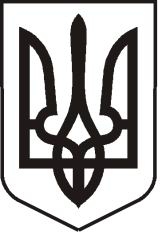 УКРАЇНАЛУГАНСЬКА   ОБЛАСТЬ ПОПАСНЯНСЬКА  МІСЬКА  РАДА ВИКОНАВЧИЙ КОМІТЕТРIШЕННЯ  29 квітня 2020 року                         м. Попасна	                                           № Про розгляд звіту  про виконання місцевого бюджету міста Попасна за 1 квартал 2020 рокуЗаслухавши інформацію начальника фінансово-господарського відділу  - головного бухгалтера виконавчого комітету міської ради Омельченко Я.С. про виконання місцевого бюджету міста Попасна за 1 квартал 2020 року,  виконавчий комітет Попаснянської міської ради визначає,  що поповнення доходної частини загального фонду міського бюджету за звітний період становило 134%  до планових показників без урахування субвенцій та дотацій. За звітний період всього отримано доходів загального фонду  6,88 млн. грн., у тому числі по місцевим податкам та зборам надійшло 6,86 млн. грн. без урахування трансфертів.  Перевиконання  деяких податкових надходжень склалося за рахунок підвищення мінімальної заробітної плати, тобто бази оподаткування, сплата єдиного податку з фізичних осіб склала 123% до планових показників на звітний період.  Також позитивно вплинула на формування доходної частини міського бюджету сплата земельного податку з юридичних осіб 153% . Фінансування видатків розпорядників та одержувачів  коштів, у відповідності до запланованих призначень на звітний період, виконувалось з урахуванням фінансової спроможності бюджету та першочергової необхідності. За звітний період  забезпечено в повному обсязі фінансування поточного фонду оплати праці працівників бюджетних установ,  оплату енергоносіїв та інших захищених статей видатків, які фінансуються з міського бюджету.  Організація виконання місцевого бюджету за 1 квартал 2020 року здійснювалась з дотриманням вимог Бюджетного Кодексу України  та у відповідності до рішення міської ради  від 23  грудня  2019 року  № 111/5 «Про місцевий бюджет міста Попасна на 2020 рік» (зі змінами). За звітний період всього отримано доходів по загальному фонду місцевого бюджету 6881,934 тис. грн, у тому числі по місцевим податкам та зборам надійшло 6859,494 тис. грн., без урахування трансфертів.        Видаткова частина міського бюджету по загальному фонду за 1 квартал 2020 року виконана на 75,5%, по спеціальному фонду на 25%. За звітний період  забезпечено фінансування всіх захищених статей та поточних видатків, які фінансуються з міського бюджету.  Згідно з  частиною 4 статті 80 Бюджетного Кодексу України, статтею 52 Закону України «Про місцеве самоврядування в Україні»,  виконавчий комітет Попаснянської міської ради  ВИРІШИВ:   Інформацію про звіт щодо виконання   місцевого бюджету міста Попасна за 1 квартал 2020 року  взяти до відома (додатки 1, 2).Винести на розгляд сесії міської ради питання щодо затвердження звіту про виконання місцевого бюджету міста Попасна за 1 квартал 2020 року.  Контроль за виконанням  даного рішення залишаю за собою.           Міський голова                                                            Ю.І.ОнищенкоПідготувала: Омельченко. 2-17-37                                                                         Додаток  1                                                                   до рішення виконкому                                                  міської ради                                                    29.04.2020 №  Виконання доходної частини  загального фонду місцевого бюджетуза 1 квартал 2020 року:Виконання доходної частини  спеціального фонду місцевого бюджетуза 1 квартал 2020 року:      Керуючий справами                                                               Л.А.Кулік                                                                                       Додаток  2                                                                                     до рішення виконкому                                                                                       міської ради                                                                       29.04.2020 №   Виконання видаткової частини  загального фонду місцевого бюджету за 1 квартал 2020 року:Виконання видаткової частини  спеціального фонду місцевого бюджету за 1 квартал 2020 року:      Керуючий справами                                                               Л.А.КулікККДДоходим.Попаснам.Попаснам.Попаснам.ПопаснаККДДоходи План на рік Уточ.пл. на періодФакт% викон.13030100Рентна плата за користування надрами для видобування корисних копалин загальнодержавного значення 00171,69014021900Акцизний податок з вироблених в Україні підакцизних товарів (продукції) Пальне0035454,55014031900Акцизний податок з ввезених на митну територію України підакцизних товарів (продукції) Пальне00114624,8014040000Акцизний податок з реалізації суб`єктами господарювання роздрібної торгівлі підакцизних товарів 20179345044853400436718010100Податок на нерухоме майно, відмінне від земельної ділянки, сплачений юридичними особами, які є власниками об`єктів житлової нерухомості 00332,97018010200Податок на нерухоме майно, відмінне від земельної ділянки, сплачений фізичними особами, які є власниками об`єктів житлової нерухомості 004018010300Податок на нерухоме майно, відмінне від земельної ділянки, сплачений фізичними особами, які є власниками об`єктів нежитлової нерухомості 50000125060018010400Податок на нерухоме майно, відмінне від земельної ділянки, сплачений юридичними особами, які є власниками об`єктів нежитлової нерухомості 50000125065804,574618010500Земельний податок з юридичних осіб 84262002408200372430215518010600Орендна плата з юридичних осіб 3102699796250792554,210018010700Земельний податок з фізичних осіб 5000012506122,93118010900Орендна плата з фізичних осіб 3600009000023807,372618030100Туристичний збір, сплачений юридичними особами 008825,9018050300Єдиний податок з юридичних осіб 994228248560227042,79118050400Єдиний податок з фізичних осіб 3524000881006108523112321081100Адміністративні штрафи та інші санкції 3000075003528,464722012500Плата за надання інших адміністративних послуг50000013000043966633822090100Державне мито, що сплачується за місцем розгляду та оформлення документів, у тому числі за оформлення документів на спадщину і дарування  30000750010215,7813622090400Державне мито, пов`язане з видачею та оформленням закордонних паспортів (посвідок) та паспортів громадян України  2000050601139022524060300Інші надходження  001231,98041053900Інші субвенції з місцевого бюджету95939257402244087Без урахування трансфертівБез урахування трансфертів1915506151160796859495134ВсьогоВсього1925100051418196881935134ККДДоходим.Попаснам.Попаснам.Попаснам.ПопаснаККДДоходи План на рік Уточ.пл. на періодФакт% викон.19010100Екологічний податок, який справляється за викиди в атмосферне повітря забруднюючих речовин стаціонарними джерелами забруднення (за винятком викидів в атмосферне повітря двоокису вуглецю)400001000012915,7612919010200Надходження від скидів забруднюючих речовин безпосередньо у водні об`єкти 001522,76019010300Надходження від розміщення відходів у спеціально відведених для цього місцях чи на об`єктах, крім розміщення окремих видів відходів як вторинної сировини 350008750228,49325010300Плата за оренду майна бюджетних установ, що здійснюється відповідно до Закону України `Про оренду державного та комунального майна`1000025004179,8716733010100Кошти від продажу земельних ділянок несільськогосподарського призначення, що перебувають у державній або комунальній власності, та земельних ділянок, які знаходяться на території Автономної Республіки Крим005946,3041053900Інші субвенції з місцевого бюджету0607272607272100Без урахування трансфертів:Без урахування трансфертів:850002125024793,18117Всього:Всього:85000628522632065,2101КодПоказникПлан на рік з урахуванням змінПлан на вказаний період з урахуванням змінКасові видатки за вказаний період% виконання на вказаний період 0150Організаційне, інформаційно-аналітичне та матеріально-технічне забезпечення ради10022604,002715804,002260602,5083,240180Інша діяльність у сфері державного управління324672,0082007,0056513,4868,913133Інші заходи та заклади молодіжної політики261000,0078300,0062608,3279,963242Інші заходи у сфері соціального захисту і соціального забезпечення417000,0096750,0062738,0064,854082Інші заходи в галузі культури і мистецтва500000,00111000,0098197,0888,475062Підтримка спорту вищих досягнень та організацій, які здійснюють фізкультурно-спортивну діяльність в регіоні2368433,00951095,00527165,4955,436030Організація благоустрою населених пунктів5378000,001381000,001260342,4391,267130Здійснення заходів із землеустрою200000,00200000,000,000,007693Інші заходи, пов`язані з економічною діяльністю210000,0066000,000,000,008700Резервний фонд50000,0050000,000,000,00Всього по бюджету19731709,005731956,004328167,3075,512111Заробітна плата7954465,001942685,001836791,5994,552120Нарахування на оплату праці1750985,00429400,00411688,0195,882210Предмети, матеріали, обладнання та інвентар1351178,00643531,00388533,5860,382240Оплата послуг (крім комунальних)985018,00379613,0036928,929,732250Видатки на відрядження186300,0046575,003563,407,652271Оплата теплопостачання650000,00300000,00171926,4357,312272Оплата водопостачання та водовідведення14894,003763,004929,01130,992273Оплата електроенергії1135646,00302926,00202115,3066,722274Оплата природного газу241218,00105612,0035829,4833,932275Оплата інших енергоносіїв та інших комунальних послуг17058,0014016,00341,702,442281Дослідження і розробки, окремі заходи розвитку по реалізації державних (регіональних) програм200000,00200000,000,000,002610Субсидії та поточні трансферти 4356000,001089000,001087116,0899,832730Інші виплати населенню747162,00186050,00135693,6072,932800Інші поточні видатки91785,0038785,0012710,2032,779000Нерозподілені видатки50000,0050000,000,000,00КодПоказникПлан на рік з урахуванням змінПлан на вказаний період з урахуванням змінКасові видатки за вказаний період% виконання на вказаний період 0150Організаційне, інформаційно-аналітичне та матеріально-технічне забезпечення діяльності ради763132,00755632,00402658,1353,296030Організація благоустрою населених пунктів656272,00656272,000,000,007130Здійснення заходів із землеустрою249000,00249000,0020038,918,058330Інша діяльність у сфері екології та охорони природних ресурсів75000,0018750,000,000,00Всього по бюджетуВсього по бюджету1743404,001679654,00422697,0425,172210Предмети, матеріали, обладнання та інвентар85000,0021250,000,000,002240Оплата послуг (крім комунальних)50000,0050000,0020038,9140,082281Дослідження і розробки, окремі заходи розвитку по реалізації державних (регіональних) програм199000,00199000,000,000,003110Придбання обладнання і предметів довгострокового користування656272,00656272,000,000,003132Капітальний ремонт інших об`єктів753132,00753132,00402658,1353,46